109學年度第2學期班級公益股長期初講習會資料  講習會議內容  壹、課指組組長致詞  貳、工作報告公益股長工作要項說明（一）負責班級旅遊、畢業旅行、文康性活動（含競賽）及服務學習協調、規劃與執行。（二）擔任課外活動指導組、學生自治組織及學生社團之聯絡人。（三）與體育股長互為代理人。（四）班級活動所需器材之商借與保管。（五）協助班級志願服務紀錄冊申請及發放、服務時數回報。（六）臨時交辦事項。（七）請各位公益股長加入LINE 109-2公益股長群，以利學校迅　　　　速公告活動及重要資訊事宜。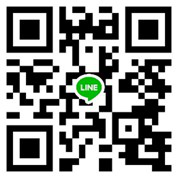 活動宣導及要求配合事項本組所承辦的業務如下：社團輔導、成立、經費申請及設備借用等。各項獎勵申請，如大專優秀青年甄選、校內志願服務獎勵、熱心公益獎金申請及審查及校外競賽獎勵金申請等。志工服務相關，如志願服務課程、志願服務紀錄冊申請、國際志工、服務學習課程及服務時數登錄。其它，如競賽及社團達人座談、親善大使勤務、新生盃歌唱比賽、成年禮、校慶活動等。有關學生事務之重要訊息，均會刊登於「學務搶鮮報」及學校網頁最新消息，請公益股長依時閱讀，並提醒同學關注與自身權益相關之事項。為製作志願服務紀錄冊，大學部及五專部一年級班級每位同學均需繳交1吋個人照片1張、志願服務基礎訓練課程6小時及社會福利類志工特殊訓練6小時之研習證明影本各1份，尚未繳交者請公益股長協助收齊後繳交至課指組。本學期（109-2）「熱心公益優秀學生獎金」申請，即日起至4月1（星期四）下午5時止，請向本組提出申請，逾期不受理，相關訊息可至學務處課外活動指導組網頁查詢。課指組於綜合教學大樓B2設有班級公益股長抽屜櫃，請每二週1次定期抽空前往領取活動資料。109學年度致理人成年禮活動（五專部三年級），參加成年禮班級為三企1、三金1、三會1、三國1、三英1、三英2，請各班同學務必參加。時間暫定為4月底5月初，屆時會辦理行前會議，請公益股長及班級導師務必參加。（七）自102學年度第1學期起，學務處提供五專部1至3年級班級青年世紀月刊5本，請公益股長酌參並關心此事，將刊物中校外活動提供同學參與，請至公益股長抽屜櫃領取。 （八）有關校外競賽獎勵金之申請，請提醒同學務必於比賽前至本校競賽資訊系統登錄資料，以免獲獎後獎勵金被減半。（九）惟COVID-19疫情尚未趨緩，請各位同學參與學校及社團所辦理之各項活動請務必全程配戴口罩及務必遵守主辦單位防疫各項措施。三、各項計畫宣導及招生重點計畫及招生，請導師協助鼓勵學生踴躍報名參加，意者請洽本組，說明如下：（一）陪伴國小學童及關懷長者，其圓夢計劃課輔計畫及長青輔導陪伴員開始召募，本學期服務期間為110年3月至110年6月。(提供誤餐費及交通費)（二）對學習國際禮儀有興趣者，歡迎加入親善大使團。（三）對文章寫作及報導有興趣者，歡迎加入校園記者團；報名表單請掃描右圖。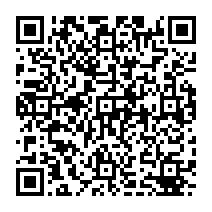 （四）對於傳統漢字書法藝術、研究書法理論的同學歡迎加入崇晉書法社。（五）對於虛擬實境（VR）與擴增實境（AR）有熱血的同學歡迎加入XR時竟共創研究社。（六）對於直播與新興科技、網路行銷熱血的同學歡迎加入拾剏直播社。（七）對於想了解原住民各種文化的同學歡迎加入Tapang塔霸社。四、學生會結合11系學會、各社團及其他單位辦理多項校園活動，懇請支持，並鼓勵班上同學熱情參與。參、課外活動指導組（位於綜合教學大樓地下2樓）　　聯絡電話：分機1514、1214肆、意見交流與提問伍、散會時程活動名稱地點辦理單位3月9日（二）捐血活動校園學生會3月21日（日）服務性聯展-致愛地球三峽溪、八里汙水廠、八里北提沙灘擇一學生會暨服務屬性社團3月23日（二）學藝性聯展-問問你致己林蔭大道學生會暨學藝屬性社團3月25日（四）康樂性聯展-Spirit night綜合大樓1樓表演廳學生會暨康樂屬性社團3月26日（五）體育性聯展-一問三不致來運動啦操場學生會暨體育屬性社團3月31日（三）電影同樂會林蔭大道學生會5月10日（一）五專部三年級成年禮活動(兩梯次)本校淡水第二校區課指組暨學生會4月26-5月7日（一）至（五）傳情活動-太陽要來了林蔭大道學生會5月6日（四）三合一選舉(學生會正副會長、學生議員及系學會正副會長)校園各地學生會暨各系學會3月31日至5月12日（一）至（五）仲夏夜致夢 SUMMER NIGHT’S DREAM(歌唱比賽)校園學生會5月10-14日（一）至（五）公益市集林蔭大道學生會